개인정보의 수집·이용·처리에 관한 동의서서울시립청소년문화교류센터는 귀하의 개인정보를 아래와 같이 수집∙이용∙제공 등을 처리하고자 하는 경우「개인정보 보호법」제15조, 제17조, 제24조에 의거 아래의 각 사항에 동의를 얻고자 합니다.■ 개인정보의 수집∙이용에 관한 동의■ 고유식별정보의 처리에 관한 동의※ 만 19세 미만의 미성년자는 반드시 보호자(법정대리인)의 동의가 필요합니다.2019년   월   일참가자 성명 :         (서명 또는 인)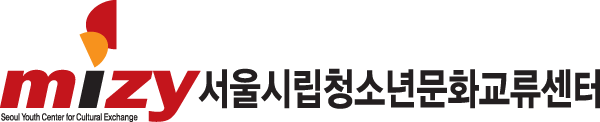 ☞ 송부처: duwlsl@mizy.net(이메일) 또는 +82-70-4667-3784(전화)수집∙이용목적지원 자격 검토, 선정 후 참가 지원 및 지원금 제공, 사후관리, 강사비 원천징수에 따른 소득세 납부 및 신고 등수집 항목성명, 주소, 연락처, 이메일, 금융자료 등 지원서 내 작성된 정보 일체보유 및 이용기간개인정보의 수집 동의일로부터 개인정보의 수집, 이용목적을 달성한 날까지수집∙이용하는 자 / 사업명서울시립청소년문화교류센터 / 세계문화on소셜미디어동의 거부권 및 거부에 따른 불이익 또는 제한사항귀하는 위 정보의 수집 및 이용에 대하여 동의를 거부할 권리가 있습니다.※ 다만 동의를 거부할 경우 지원이 취소될 수 있음을 알려드립니다.고유식별정보주민등록번호, 여권번호 등수집∙이용목적지원 자격 검토, 선정 후 참가 지원 및 지원금 제공, 사후관리, 강사비 원천징수에 따른 소득세 납부 및 신고 등보유 및 이용기간개인정보의 수집 동의일로부터 개인정보의 수집, 이용목적을 달성한 날까지※ 보유기간 종료 시 재생이 불가능한 방법으로 파기함.동의 거부권 및 거부에 따른 불이익 또는 제한사항귀하는 위 정보의 수집 및 이용에 대하여 동의를 거부할 권리가 있습니다.※ 다만 동의를 거부할 경우 지원이 취소될 수 있음을 알려드립니다.본인은 위 「개인정보의 수집∙이용∙처리 동의서」의 내용을 읽고 명확히 이해하였으며, 이에 동의합니다.□ 동의함 □ 동의하지 않음해외 현지리포터 지원서해외 현지리포터 지원서해외 현지리포터 지원서해외 현지리포터 지원서해외 현지리포터 지원서해외 현지리포터 지원서해외 현지리포터 지원서<인적사항><인적사항><인적사항><인적사항><인적사항><인적사항><인적사항>성 명영문성명영문성명생년월일국가/지역(도시)국가/지역(도시)E-mail연락처(핸드폰)연락처(핸드폰)Facebook카카오톡 ID카카오톡 ID주 소(영 문)주 소(현지어)해당국 체류기간현 소속(학교)<지원동기><지원동기><지원동기><지원동기><지원동기><지원동기><지원동기><리포터 역할 수행을 위한 특기 사항과 경험><리포터 역할 수행을 위한 특기 사항과 경험><리포터 역할 수행을 위한 특기 사항과 경험><리포터 역할 수행을 위한 특기 사항과 경험><리포터 역할 수행을 위한 특기 사항과 경험><리포터 역할 수행을 위한 특기 사항과 경험><리포터 역할 수행을 위한 특기 사항과 경험><해외 현지 리포터 약관><해외 현지 리포터 약관><해외 현지 리포터 약관><해외 현지 리포터 약관><해외 현지 리포터 약관><해외 현지 리포터 약관><해외 현지 리포터 약관>1. 해외 현지리포터는 해외정보리포터 운영에 관한 지침을 준수한다.2. 해외 현지리포터는 허위정보를 제공하지 않는다.3. 해외 현지리포터는 타인의 정보·자료를 표절 또는 무단전재하지 않으며, 인용하는 경우에는 출처를 명확히 밝힌다.4. 해외 현지리포터는 수집한 정보·자료를 미지센터의 동의 없이 타기관, 인터넷 등에 무단배포하거나 개인적으로 도용하지 않는다.5. 활동수당 지급을 위한 개인정보 수집에 동의한다.1. 해외 현지리포터는 해외정보리포터 운영에 관한 지침을 준수한다.2. 해외 현지리포터는 허위정보를 제공하지 않는다.3. 해외 현지리포터는 타인의 정보·자료를 표절 또는 무단전재하지 않으며, 인용하는 경우에는 출처를 명확히 밝힌다.4. 해외 현지리포터는 수집한 정보·자료를 미지센터의 동의 없이 타기관, 인터넷 등에 무단배포하거나 개인적으로 도용하지 않는다.5. 활동수당 지급을 위한 개인정보 수집에 동의한다.1. 해외 현지리포터는 해외정보리포터 운영에 관한 지침을 준수한다.2. 해외 현지리포터는 허위정보를 제공하지 않는다.3. 해외 현지리포터는 타인의 정보·자료를 표절 또는 무단전재하지 않으며, 인용하는 경우에는 출처를 명확히 밝힌다.4. 해외 현지리포터는 수집한 정보·자료를 미지센터의 동의 없이 타기관, 인터넷 등에 무단배포하거나 개인적으로 도용하지 않는다.5. 활동수당 지급을 위한 개인정보 수집에 동의한다.1. 해외 현지리포터는 해외정보리포터 운영에 관한 지침을 준수한다.2. 해외 현지리포터는 허위정보를 제공하지 않는다.3. 해외 현지리포터는 타인의 정보·자료를 표절 또는 무단전재하지 않으며, 인용하는 경우에는 출처를 명확히 밝힌다.4. 해외 현지리포터는 수집한 정보·자료를 미지센터의 동의 없이 타기관, 인터넷 등에 무단배포하거나 개인적으로 도용하지 않는다.5. 활동수당 지급을 위한 개인정보 수집에 동의한다.1. 해외 현지리포터는 해외정보리포터 운영에 관한 지침을 준수한다.2. 해외 현지리포터는 허위정보를 제공하지 않는다.3. 해외 현지리포터는 타인의 정보·자료를 표절 또는 무단전재하지 않으며, 인용하는 경우에는 출처를 명확히 밝힌다.4. 해외 현지리포터는 수집한 정보·자료를 미지센터의 동의 없이 타기관, 인터넷 등에 무단배포하거나 개인적으로 도용하지 않는다.5. 활동수당 지급을 위한 개인정보 수집에 동의한다.1. 해외 현지리포터는 해외정보리포터 운영에 관한 지침을 준수한다.2. 해외 현지리포터는 허위정보를 제공하지 않는다.3. 해외 현지리포터는 타인의 정보·자료를 표절 또는 무단전재하지 않으며, 인용하는 경우에는 출처를 명확히 밝힌다.4. 해외 현지리포터는 수집한 정보·자료를 미지센터의 동의 없이 타기관, 인터넷 등에 무단배포하거나 개인적으로 도용하지 않는다.5. 활동수당 지급을 위한 개인정보 수집에 동의한다.1. 해외 현지리포터는 해외정보리포터 운영에 관한 지침을 준수한다.2. 해외 현지리포터는 허위정보를 제공하지 않는다.3. 해외 현지리포터는 타인의 정보·자료를 표절 또는 무단전재하지 않으며, 인용하는 경우에는 출처를 명확히 밝힌다.4. 해외 현지리포터는 수집한 정보·자료를 미지센터의 동의 없이 타기관, 인터넷 등에 무단배포하거나 개인적으로 도용하지 않는다.5. 활동수당 지급을 위한 개인정보 수집에 동의한다.해외정보리포터 약관 동의 여부해외정보리포터 약관 동의 여부해외정보리포터 약관 동의 여부동의합니다.(   ) 동의합니다.(   ) 동의합니다.(   ) 동의합니다.(   ) <검토결과> (※ 지원자는 작성하지 않음)<검토결과> (※ 지원자는 작성하지 않음)<검토결과> (※ 지원자는 작성하지 않음)<검토결과> (※ 지원자는 작성하지 않음)<검토결과> (※ 지원자는 작성하지 않음)<검토결과> (※ 지원자는 작성하지 않음)<검토결과> (※ 지원자는 작성하지 않음)선발 여부선발 여부검토자 의견검토자 의견